Логотип компании FlyArystan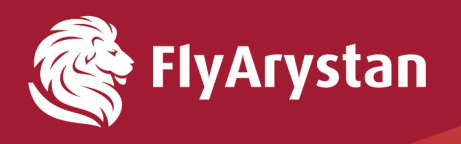 Рисунок 3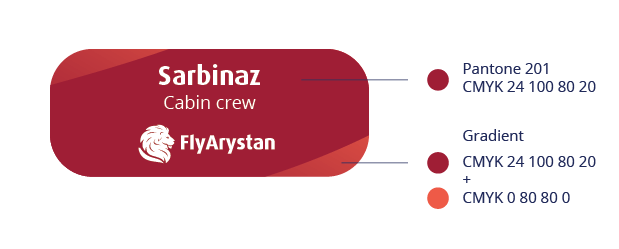 Крепление булавки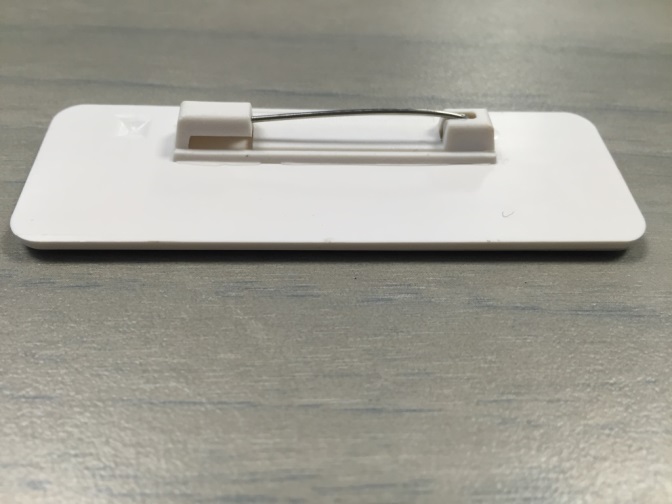 